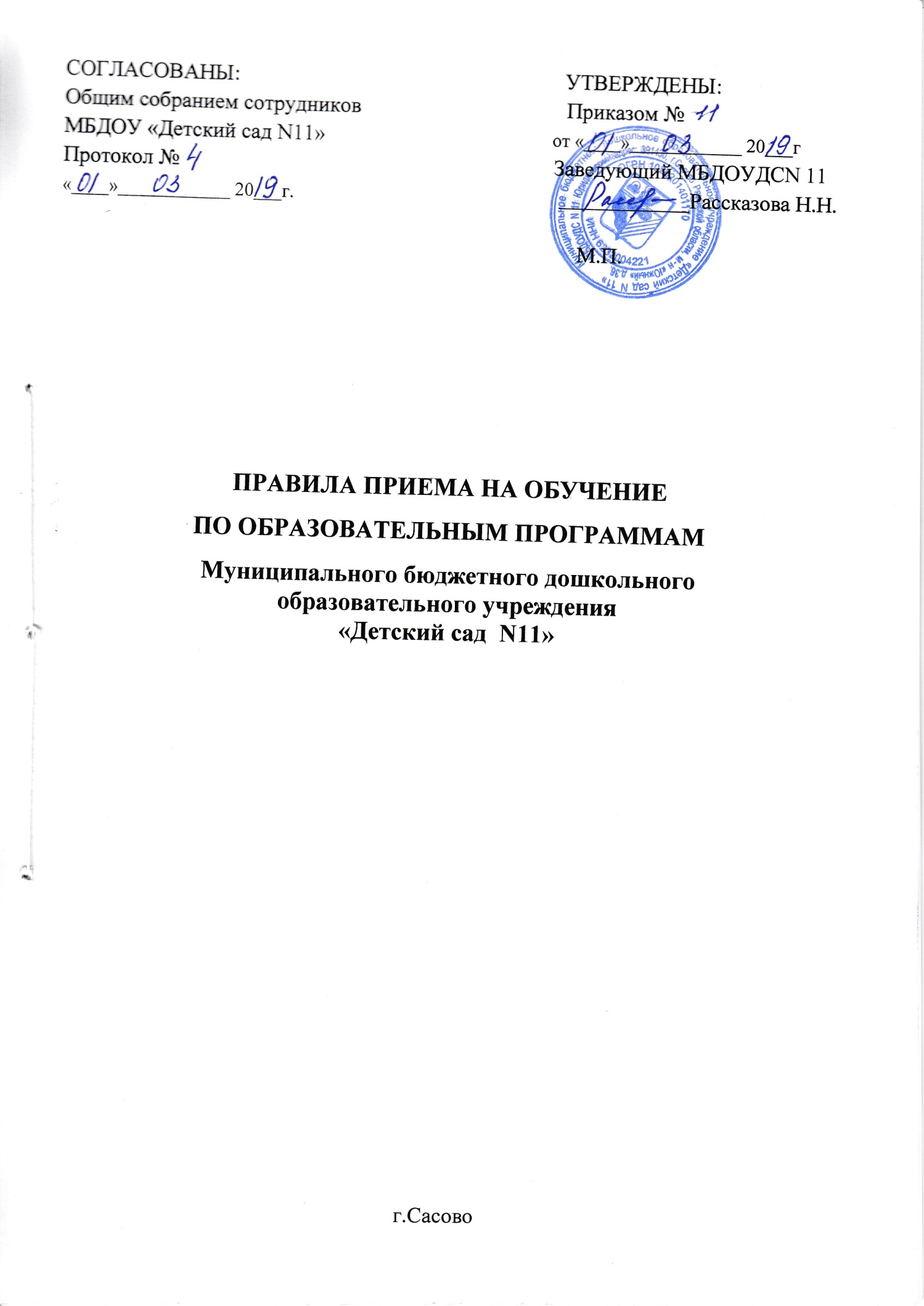 1. Настоящие Правила приема на обучение по образовательной программемуниципального бюджетного дошкольного образовательного учреждения«Детский сад  N11»(далее по тексту – Правила приема)разработаны в соответствии со ст. 43 Конституции Российской Федерации,Федеральным законом от 27.07.2006 № 152-ФЗ  «О персональных данных»,Федеральным законом от 29.12.2012 №273-ФЗ «Об образовании в Российской Федерации», постановлением Правительства РФ от 25.10.2014 № 2125-р «Обутверждении Концепции создания единой межведомственной системы учетаконтингента обучающихся по основным образовательным программам идополнительным общеобразовательным программам»; приказом Министерстваобразования и науки РФ от 08.04.2014 № 293 «Об утверждении Порядка приемана обучение по образовательным программам дошкольного образования»,приказом Министерства образования и науки Российской Федерации от13.01.2014 № 8 «Об утверждении примерной формы договора об образовании пообразовательным программам дошкольного образования»,  постановлением администрации городаСасово от 15.01.2018 № 9«О закреплении за муниципальными бюджетными дошкольными образовательными учреждениями  конкретных территорий города Сасово».2. Настоящие Правила приема определяют прием граждан РоссийскойФедерации в муниципальное бюджетное дошкольноеобразовательное учреждение«Детский сад  N11»осуществляющее образовательную деятельностьпо образовательной программе дошкольного образования (далее по тексту –Учреждение).3. Настоящие Правила приема разработаны в целях создания условий дляреализации гарантированных гражданам Российской Федерации прав наполучение общедоступного дошкольного образования, а также повышениякачества предоставления и доступности муниципальной услуги «Приемзаявлений, постановка на учет и зачисление детей в муниципальныеобразовательные учреждения, реализующие основную образовательнуюпрограмму дошкольного образования».4. Настоящие Правила приема должны обеспечивать прием в Учреждениевсех граждан, имеющих право на получение дошкольного образования ипроживающих на конкретной территории муниципального образования –городской округ город Сасово», за которой закреплено Учреждение.5. Прием в Учреждение осуществляется в течение всего календарного годапри наличии свободных мест. Документы о приеме подаются родителем(законным представителем) обучающегося (воспитанника) в Учреждение6. При приеме обучающегося (воспитанника) Учреждение обязаноознакомить родителей (законных представителей) со своим уставом, лицензией наосуществление образовательной деятельности, с образовательной программой идругими документами, регламентирующими организацию и осуществлениеобразовательной деятельности, права и обязанности обучающихся(воспитанников).Копии указанных документов, информация о сроках приема документовразмещаются на информационном стенде и на официальном сайте Учреждения всети Интернет. Факт ознакомления родителей (законных представителей) ребенкас указанными документами фиксируется в заявлении о приеме в Учреждение изаверяется личной подписью родителей (законных представителей) ребенка.7. Основанием для приема является личное заявление родителя (законногопредставителя) согласно приложению 1 к настоящим Правилам приема припредоставлении следующих документов:- свидетельство о рождении ребѐнка или документ подтверждающийродство заявителя (или законность представления прав ребенка) (припредъявлении оригинала, копия свидетельства заверяется должностным лицом);- документ, удостоверяющий личность, одного из родителей (законныхпредставителей), либо документ, удостоверяющий личность иностранногогражданина и лица без гражданства в Российской Федерации;Родители (законные представители) детей, являющихся иностраннымигражданами или лицами без гражданства, дополнительно предъявляют документ,подтверждающий родство заявителя (или законность представления правребенка), и документ, подтверждающий право заявителя на пребывание вРоссийской Федерации.Иностранные граждане и лица без гражданства все документыпредставляют на русском языке или вместе с заверенным в установленномпорядке переводом на русский язык:- свидетельство о регистрации ребенка по месту жительства или по меступребывания или документ, содержащий сведения о регистрации ребенка по местужительства или по месту пребывания на территории, за которой закреплено дошкольное образовательноеучреждение  (при предъявлении оригинала, копиядокумента заверяется должностным лицом Учреждения);- медицинское заключение;- заключение, направление психолого-медико-педагогической комиссии(для детей с ограниченными возможностями здоровья);- согласие родителей (законных представителей) на обучение ребенка сограниченными возможностями здоровья по адаптированной образовательнойпрограмме дошкольного образования согласно приложению 2 к настоящимПравилам приема.Родители (законные представители) детей, не проживающих назакрепленной территории, свидетельство о регистрации ребенка по местужительства или по месту пребывания или документ, содержащий сведения орегистрации ребенка по месту жительства или по месту пребывания натерритории не предоставляют.Все документы предоставляются в копиях с одновременнымпредоставлением оригиналов. Оригиналы документов предоставляются длясверки на соответствие представленных экземпляров оригиналов их копиям иподлежат возврату родителю (законному представителю) после сверкинезамедлительно.8. На каждого ребенка, зачисленного в Учреждение, заводится личное дело,в котором хранятся все копии документов, предъявляемых при приеме вУчреждение.9. Требование представления иных документов для приема детей вУчреждение в части, не урегулированной законодательством об образовании, недопускается.10. Заявление о приеме в Учреждение и прилагаемые к нему документы,представленные родителями (законными представителями) детей,регистрируются руководителем (заведующим) Учреждения или уполномоченнымим должностным лицом, ответственным за прием документов в журнале приемазаявлений о приеме детей в Учреждение согласно приложению 3 к настоящимПравилам приема.После регистрации заявления родителям (законным представителям) детейвыдается расписка в получении документов согласно приложению 4 к настоящимПравилам приема, содержащая информацию о регистрационном номерезаявления о приеме ребенка в Учреждение, перечне представленных документов.Расписка заверяется подписью должностного лица Учреждения,ответственного за прием документов, и печатью Учреждения.11. Дети, родители (законные представители) которых не представилинеобходимые для приема документы в соответствии с пунктом 6настоящихПравил приема, остаются на учете детей, нуждающихся в предоставлении места вУчреждение. Место в Учреждение ребенку предоставляется при освобождениимест в соответствующей возрастной группе в течение года.12.Исчерпывающий перечень оснований для отказа в приеме в Учреждение: - отсутствие свободных мест.13. После приема документов, указанных в пункте 6 настоящих Правилприема, Учреждение заключает договор об образовании по образовательнойпрограмме дошкольного образования (далее по тексту - договор) согласноприложению 5 к настоящим Правилам приема.14. Руководитель (заведующий) Учреждения издает распорядительный акто зачислении ребенка в Учреждение (далее по тексту - распорядительный акт) втечение трех рабочих дней после заключения договора. Распорядительный акт втрехдневный срок после издания размещается на информационном стенде и наофициальном сайте Учреждения в сети Интернет.После издания распорядительного акта ребенок снимается с учета детей,нуждающихся в предоставлении места в Учреждение, в порядке, установленномдействующим законодательством.15. Настоящие Правила приема вступают в силу с даты их утвержденияруководителем Учреждения и подлежат согласованию с коллегиальным органомуправления Учреждения.Вопросы, не урегулированные настоящими Правилами приема, подлежатурегулированию в соответствии с действующим законодательством РФ, уставомУчреждения и иными нормативными актами.Приложение № 1Приложение № 1ЗАЯВЛЕНИЕ.Прошу принять моего ребенка________________________________________________________________________________(Ф.И.О. полностью)Дата рождения ребенка____________________________________________________________Место рождения ребенка___________________________________________________________Адрес места жительства ребенка, родителей (законных представителей)________________________________________________________________________________________________________________________________________________________________в группу  общеразвивающей направленности для детей в возрасте от __ до __ лет  № _____                         (направленность группы)Фамилия, имя, отчество родителей (законных представителей)Мать___________________________________________________________________________(Ф.И.О. полностью)Отец____________________________________________________________________________                                       (Ф.И.О. полностью)Контактные телефоны родителей (законных представителей)мать__________________________________ отец______________________________________Язык образования ________________________________________________________________С уставом МБДОУДС N11, лицензией на осуществление образовательной деятельности, образовательной программой и другими документами, регламентирующими организацию и осуществление образовательной деятельности, права и обязанности обучающихся, размещенными на информационном стенде и официальном сайте МБДОУДС N11, ознакомлен (а).________________________ ________________________________________________________                     (подпись)                                (расшифровка подписи)________________________ ________________________________________________________                      (подпись)                               (расшифровка подписи)Согласен (а) на обработку моих персональных данных и персональных данных ребенка в порядке, установленном законодательством Российской Федерации.Дата «______»______________20_____г.                         Подпись________________                                                                                              Подпись_________________Приложение № 2ЗАЯВЛЕНИЕродителей (законных представителей) о согласии на обучение ребенка сограниченными возможностями здоровья по адаптированной образовательнойпрограммеЗаведующему Муниципальным бюджетным дошкольным образовательным учреждением«Детский сад N11 »Н.Н. Рассказовой___________________________________________________________________________________________________________________________________________________Ф.И.О. родителя (законного представителя)Я, _______________________________________________________________________________,Ф.И.О. родителя (законного представителя) ребенка______________________________________________________________________,(адрес постоянной регистрации)______________________________________________________________________,(вид документа, удостоверяющего личность, серия, номер, кем выдан и дата выдачи)руководствуясь ч. 3 ст. 55 Федерального закона от 29.12.2012 № 273-ФЗ «Обобразовании в Российской Федерации»  и на основании рекомендаций__________________________________________________________________________________________________________________________________________________(наименование психолого-медико-педагогической комиссии)от "___"____________20____ № _____, заявляю о согласии на обучение______________________________________________________________________(Ф.И.О. ребенка, дата рождения)по адаптированной образовательной программе МБДОУДС N11Приложение:Заключение и направление психолого-медико-педагогической комиссииот "___"_______________ 20____ г. № ____.___________ ___________________Дата (подпись)_________________ ___________________Дата (подпись)Приложение № 3ЖУРНАЛприема заявлений о приеме в муниципальное бюджетное дошкольное образовательное учреждение«Детский сад N11 »Приложение № 4РАСПИСКАв получении документовМуниципальное бюджетное дошкольное образовательное учреждение«Детский сад N11 »в лице ответственного:________________________________________________________________________,(Ф.И.О., должность)получила от _____________________________________________________________,(Ф.И.О. родителя (законного представителя)следующие документы:О факте приема данных документов сделана запись в журнале приема заявлений о приемев МБДОУДС N11с регистрационным № ________ от « __ »__________ 20 __ г.Документы принял: ___________________________________/ __________ Ф.И.О. должностного лица подпись« _____ » _____________ 20 ___ г.М.П.Приложение № 5ДОГОВОРоб образовании по образовательной программедошкольного образованияг. Сасово                                                                                                    «___» ______ 201__г.                                               	Муниципальное бюджетное дошкольное образовательное учреждение «Детский садN 11 » (далее - образовательная организация),осуществляющее образовательную деятельность по основной образовательнойпрограмме дошкольного образования,на основании лицензии от 09.07.2012 № 28-1138,выданной Министерством образования Рязанской области, именуемое в дальнейшем «Исполнитель», в лице заведующего Рассказовой Нины Николаевны, действующего на  основании Устава,      и  _____________________________________________________________________________                                                                                                                     (фамилия, имя, отчество)именуемый(ая) в дальнейшем «Заказчик», действующий(ая) в интересах несовершеннолетнего    (фамилия, имя, отчество (при наличии), дата рождения)проживающие по адресу: __________________________________________________________________________________________________________________________________________________________________________________________________________________________________________________________________________________________________________(адрес места жительства ребенка с указанием индекса)именуемый (ая) в дальнейшем «Воспитанник», совместно именуемые Стороны, заключили настоящий Договор о нижеследующем:I. Предмет договора	1.1. Предметом договора являются оказание образовательной организацией Воспитаннику  образовательных услуг в рамках реализации основной образовательной программы дошкольного  образования    (далее - образовательная программа) в соответствии с федеральным государственным образовательным  стандартом дошкольного образования (далее - ФГОС дошкольного образования), присмотр и уход за  Воспитанником.	1.2. Форма обучения - очная.            1.3Обучение ведется на русском языке	1.4. Наименование образовательной программы - Образовательная программа  Муниципального бюджетного дошкольного образовательного учреждения «Детский сад № 11»	1.5. Срок освоения образовательной программы (продолжительность обучения) на момент   подписания настоящего Договора составляет _______ календарных лет (год).	1.6. Режим пребывания Воспитанника в образовательной организации - полный день (10,5-часовое пребывание с 07.00 до 17.30, дежурная группа 7.00до 19.00).cпонедельника по пятницу, выходные: суббота, воскресенье, праздничные дни.	1.7. Воспитанник зачисляется в группу ____________________направленности для детей  в возрасте от ____ до ______ лет    №                                                                      II. Взаимодействие Сторон	2.1. Исполнитель вправе:	2.1.1. Самостоятельно осуществлять образовательную деятельность.	2.1.2. Предоставлять Воспитаннику дополнительные образовательные услуги (за рамками  основной образовательной программы)2.2. Заказчик вправе:	2.2.1. Участвовать в образовательной деятельности образовательной организации, в том числе, в формировании образовательной программы.	2.2.2. Получать от Исполнителя информацию:	- по вопросам организации и обеспечения надлежащего исполнения услуг, предусмотренных разделом I настоящего Договора;	- о поведении, эмоциональном состоянии Воспитанника во время его пребывания в образовательной организации, его развитии и способностях, отношении к образовательной деятельности.	2.2.3. Знакомиться с Уставом образовательной организации, с лицензией на осуществление   образовательной деятельности, с образовательными программами и другими документами,   регламентирующими организациюи осуществление  образовательной  деятельности, права и обязанности Воспитанника и Заказчика.	2.2.4. Находиться с Воспитанником в образовательной организации в период его адаптации в течение первого дня	2.2.5. Принимать участие в организации и проведении совместных мероприятий с детьми в образовательной организации (утренники, развлечения, физкультурные праздники, досуги, дни здоровья и др.).          2.2.6. Принимать участие в субботниках и других мероприятиях, организуемых ДОУ по благоустройству территории и созданию условий для обеспечения безопасного пребывания детей в ДОУ.          2.2.7.Оказывать ДОУ благотворительную помощь, в том числе целевую          2.2.8. Принимать участие в деятельности коллегиальных органов управления, предусмотренных    Уставом образовательной организации.	2.3. Исполнитель обязан:	2.3.1. Обеспечить Заказчику доступ к информации для ознакомления с Уставом образовательной организации, с лицензией на осуществление образовательной деятельности, с образовательными программами  и другими документами, регламентирующими организацию и осуществление образовательной деятельности,  права и обязанности Воспитанников и Заказчика.	2.3.2. Обеспечить надлежащее предоставление услуг, предусмотренных разделом I настоящего  Договора, в полном объеме в соответствии с федеральным государственным образовательным стандартом,   образовательной программой (частью образовательной  программы) и условиями настоящего Договора.	2.3.3. Обеспечивать охрану жизни и укрепление физического и психического здоровья Воспитанника, его интеллектуальное, физическое и личностное развитие, развитие его творческих способностей и интересов.	2.3.4. При оказании  услуг,  предусмотренных  настоящим  Договором, учитывать  индивидуальные  потребности Воспитанника, связанные с его жизненной ситуацией и состоянием здоровья, определяющие  особые условия получения им образования, возможности освоения Воспитанником образовательной программы на разных этапах ее реализации.	2.3.5 При оказании услуг, предусмотренных настоящим Договором, проявлять уважение к личности Воспитанника, оберегать его от всех форм физического и психологического насилия, обеспечить условия   укрепления нравственного, физического и психологического здоровья, эмоционального благополучия Воспитанника с учетом его индивидуальных особенностей.	2.3.6. Создавать безопасные условия обучения, воспитания, присмотра и ухода за Воспитанником, его содержания в образовательной организации в соответствии с установленными нормами, обеспечивающими  его жизнь и здоровье.	2.3.7. Обучать Воспитанника по образовательной программе, предусмотренной пунктом 1.4 настоящего Договора.	2.3.8. Обеспечить реализацию образовательной программы средствами обучения и воспитания,  необходимыми для организации учебной деятельности и создания развивающей предметно-пространственной среды.	2.3.9. Обеспечивать Воспитанника необходимым сбалансированным 4-х разовым питанием (завтрак, второй завтрак, обед, ужин) согласно утвержденным в образовательной организации правилам внутреннего распорядка.	2.3.10. Переводить Воспитанника в следующую возрастную группу.	2.3.11. Обеспечить соблюдение требований Федерального закона от  27.07.2006 № 152-ФЗ  «О  персональных данных»в части сбора, хранения и обработки персональных данных Заказчика и Воспитанника.     	2.4. Заказчик обязан:	2.4.1. Соблюдать требования учредительных документов Исполнителя, правил внутреннего  распорядка и иных локальных нормативных актов, общепринятых норм поведения, в том числе, проявлять уважение к педагогическим работникам,административно-хозяйственному, учебно-вспомогательному, медицинскому и иному персоналу Исполнителя и другим воспитанникам, не посягать на их честь и достоинство.	2.4.2. При поступлении Воспитанника в образовательную организацию и в период действия  настоящего Договора своевременно предоставлять Исполнителю все необходимые документы,   предусмотренные  пунктом 2.3.1. настоящего Договора.	2.4.3. Незамедлительно сообщать Исполнителю об изменении контактного телефона и места жительства.	2.4.4. Обеспечить посещение Воспитанником образовательной организации согласно правилам внутреннего распорядка Исполнителя.	2.4.5. Информировать Исполнителя о предстоящем отсутствии Воспитанника в образовательной организации или его болезни.	В случае заболевания Воспитанника, подтвержденного заключением медицинской организации либо  выявленного медицинским работником Исполнителя, принять меры по восстановлению его здоровья и не   допускать посещения образовательной организации Воспитанником в период заболевания.         2.4.6. Представлять справку после перенесенного заболевания, а также отсутствия Воспитанника  более 5 календарных дней (за исключением выходных и праздничных дней), с указанием диагноза,    длительности заболевания, сведений об отсутствии контакта с инфекционными больными.        2.4.7.Лично передавать и забирать ребенка у воспитателя, не передоверяя ребенка лицам, не достигшим совершеннолетнего возраста, лицам в состоянии опьянения        2.4.8. Бережно относиться к имуществу Исполнителя, возмещать ущерб, причиненный  Воспитанником имуществу Исполнителя, в соответствии с законодательством Российской Федерации.III.  Размер, сроки и порядок оплаты за присмотр и уход за Воспитанником3.1. Стоимость услуг Исполнителя по присмотру и уходу за Воспитанником (далее - родительская плата) в сумме, установленной в соответствии с действующим Постановлением муниципального образования – городской округ город Сасово		За присмотр и уход за детьми-инвалидами, детьми-сиротами и детьми, оставшимися без попечения родителей; за детьми с ограниченными возможностями и с туберкулезной интоксикацией; детьми из многодетной семьи (более 4 детей)  ; детьми, чьи родители оба инвалиды 1 и 2 группы; детьми, одиноких матерей, обучающихся на дневных отделениях учебных заведений и имеющих статус «сирота»и «оставшейся без попечения родителей; посещающими дошкольные образовательные организации, родительская плата не взимается.	3.2. Начисление родительской платы производится из расчета фактически оказанной услуги по присмотру и уходу, соразмерно количеству календарных дней, в течение которых оказывалась услуга.	3.3. Заказчик ежемесячно до 25 числа следующего за отчетным месяцем вносит родительскую   плату   за присмотр и уход за Воспитанником.      3.4.В целях материальной поддержки воспитания и обучения детей, посещающих образовательные организации, реализующие образовательную программу дошкольного образования, родителям (законным представителям) предоставляется компенсация в размере не менее двадцати процентов среднего размера родительской платы за присмотр и уход за детьми на первого ребенка, не менее пятидесяти процентов размера платы – на второго ребенка, не менее семидесяти процентов платы – на третьего ребенка и последующих детей.3.5. На оплату присмотра и ухода за детьми, посещающими образовательные организации, реализующие образовательную программу дошкольного образования, могут направляться средства материнского (семейного) капитала по дополнительному соглашению к настоящему договору в порядке действующего законодательства.IV. Ответственность  за  неисполнение  или  ненадлежащее   исполнениеобязательств по договору, порядок разрешения споров	4.1. За неисполнение либо ненадлежащее исполнение обязательств по настоящему Договору  Исполнитель и Заказчик несут ответственность, предусмотренную законодательством Российской Федерации  и настоящим Договором.V. Основания изменения и расторжения договора	5.1. Условия, на которых заключен настоящий Договор, могут быть изменены по соглашению сторон.	5.2. Все изменения и дополнения к настоящему Договору должны быть совершены в письменной форме и подписаны уполномоченными представителями Сторон.	5.3. Настоящий Договор может быть расторгнут по соглашению сторон. По инициативе одной из сторон настоящий Договор может быть расторгнут по основаниям, предусмотренным действующим  законодательством Российской Федерации.VI. Заключительные положения	6.1. Настоящий договор вступает в силу со дня его подписания Сторонами и действует на период нахождения в дошкольном учреждении	6.2. Настоящий Договор составлен в двух экземплярах, имеющих равную юридическую силу, по одному для каждой из Сторон.	6.3. Стороны обязуются письменно извещать друг друга о смене реквизитов, адресов и иных существенных изменениях.	6.4. Все споры и разногласия, которые могут возникнуть при исполнении условий настоящего  Договора, Стороны будут стремиться разрешать путем переговоров.	6.5. Споры, не урегулированные путем переговоров, разрешаются в судебном порядке, установленном законодательством Российской Федерации.	6.6. Ни одна из Сторон не вправе передавать свои права и обязанности по настоящему Договору третьим лицам без письменного согласия другой Стороны.	6.7. При выполнении условий настоящего Договора, Стороны руководствуются действующим законодательством Российской Федерации.VII. Реквизиты и подписи сторонЛист ознакомления сотрудников с Правилами приема на обучение по образовательной программе муниципального бюджетного дошкольного образовательного учреждения«Детский сад  N11»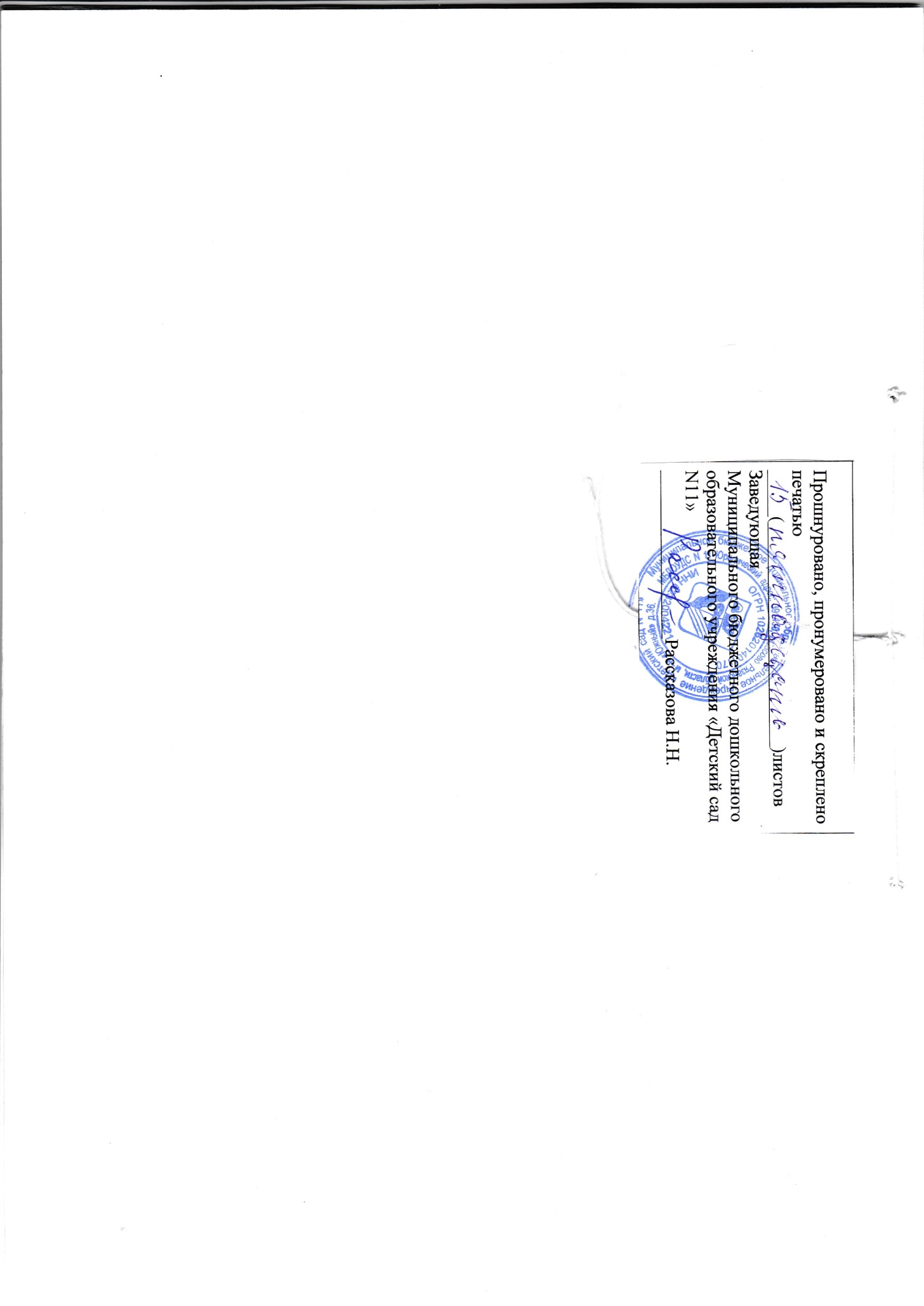 Регистрационный № заявленияДата регистрации заявленияФИО ребенкаДата рождения ребенкаДокумент, удостоверяющий личность, одного из родителей (законных представителей), либо документ, удостоверяющий личность иностранного гражданина и лица без гражданства в Российской ФедерацииСвидетельство о рождении ребенка или документ подтверждающий родство заявителя (или законность представления прав ребенка) (при предъявлении оригинала, копия свидетельства заверяется должностным лицом)Родители (законные представители) детей, являющихся иностранными гражданами или лицами без гражданства, дополнительно предъявляют документ, подтверждающий родство заявителя (или законность представления прав ребенка), и документ, подтверждающий право заявителя на пребывание в Российской ФедерацииСвидетельство о регистрации ребенка по месту жительства или по меступребывания или документ, содержащий сведения о регистрации ребенка по местужительства или по месту пребывания на территории, за которой закреплено дошкольное образовательноеучреждение  (при предъявлении оригинала, копиядокумента заверяется должностным лицом Учреждения)Медицинское заключениеЗаключение, направление психолого – медико – педагогической комиссии (для детей с ОВЗ) (при  наличии)Согласие родителей (законных представителей) на обучение ребенка с ОВЗ по адаптированной образовательной программе дошкольного образования (при наличии)Подпись родителя (законного представителя)удостоверяющая выдачу расписки в получении документовПодпись должностного лица ответственного за прием документов12345678910111213№ п/пНаименование документаОтметка о наличиидокумента1Заявление родителей (законных представителей) о зачислении ребенка в МБДОУДС N112Документ, удостоверяющий личность, одного из родителей (законных представителей), либо документ, удостоверяющий личность иностранного гражданина и лица без гражданства в Российской Федерации3Копию свидетельства о рождении ребѐнка или документподтверждающий родство заявителя (или законность представления прав ребенка) (при предъявлении оригинала, копия заверяется должностным лицом Учреждения)4Документ, подтверждающий родство заявителя (или законность представления прав ребенка), и документ, подтверждающий право заявителя на пребывание в Российской Федерации, в случае если родители (законные представители) детей, являются иностранными гражданами или лицами без гражданства5Свидетельство о регистрации ребенка по месту жительства или по месту пребывания или документ, содержащий сведения о регистрации ребенка по месту жительства или по месту пребывания на территории, за которой закреплена дошкольная образовательная организация (при предъявлении оригинала, копия документа заверяется должностным лицом Учреждения)6Медицинское заключение«Исполнитель»«Заказчик»Муниципальное бюджетное дошкольное образовательное учреждение «Детский сад  N 11»МБДОУДС N 11Адрес местонахождения:   391430, г. Сасово, м-н  «Южный» , д. 36Тел.: 8 (49133) 2-47-36Банковские реквизиты:Расчетный счет: 40701810000001000024Банк: ИНН: 6232004221КПП: 623201001БИК: 046126001email:   raduga.dou11@yandex.ruсайт: http://sasovo11.russia-sad.ru
 Заведующая МБДОУДС11_____________Н.Н.Рассказова                   (подпись)_______________________________________(фамилия, имя, отчество (при наличии)____________________________________________________________________________________________________________________________________________________________(паспортные данные)______________________________________________________________________________(адрес места жительства, контактные данные)Второй экземпляр договора на руки получил. С документами регламентирующими организацию образовательного процесса ознакомлен.Дата: ______________ Подпись:______________